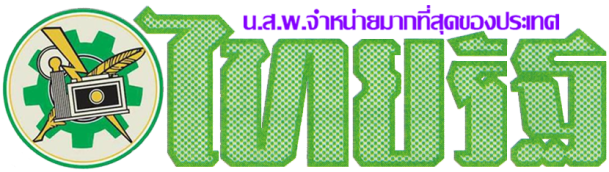 ข่าวประจำวันพุธที่ 27 พฤศจิกายน 2562 หน้าที่ 7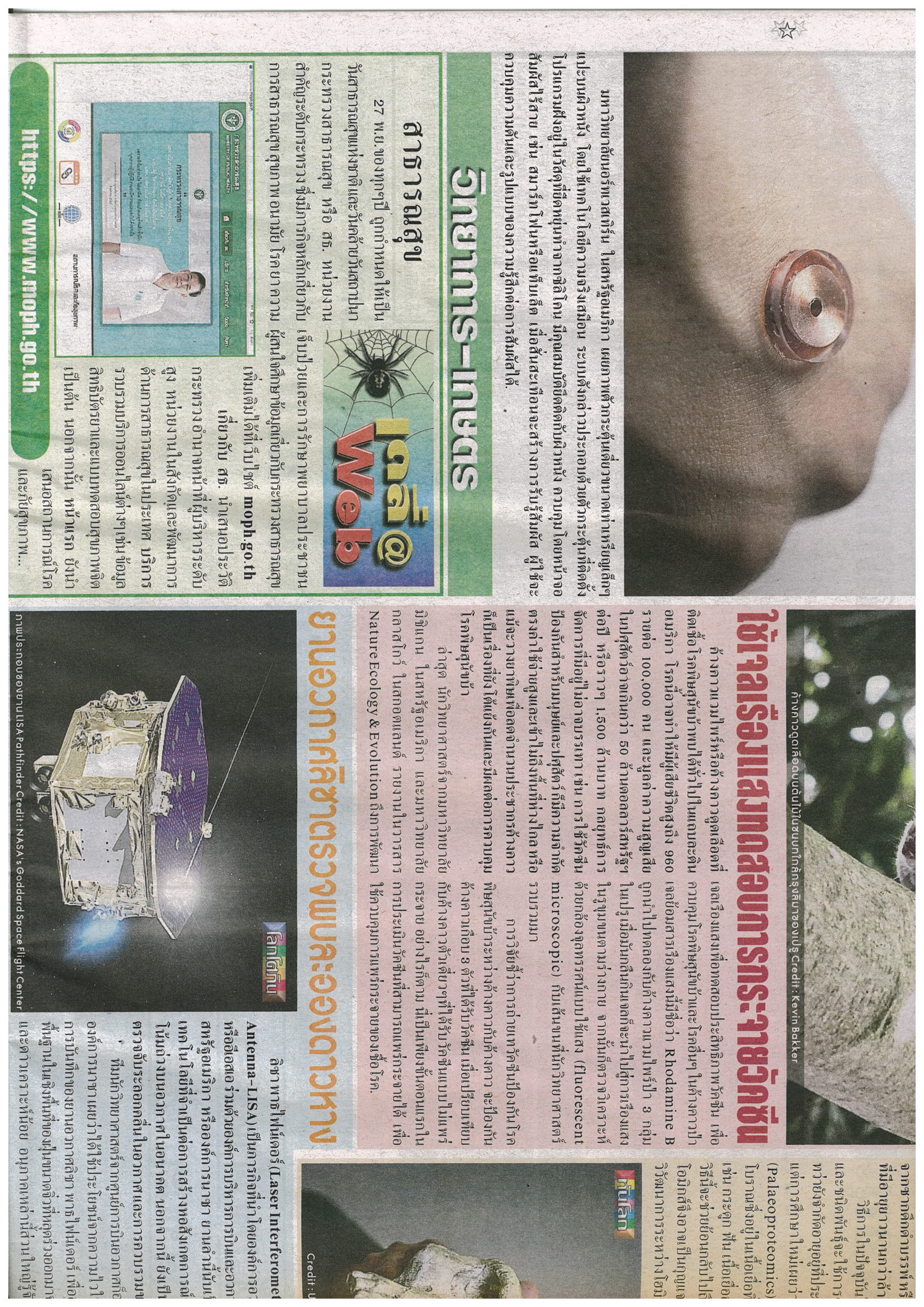 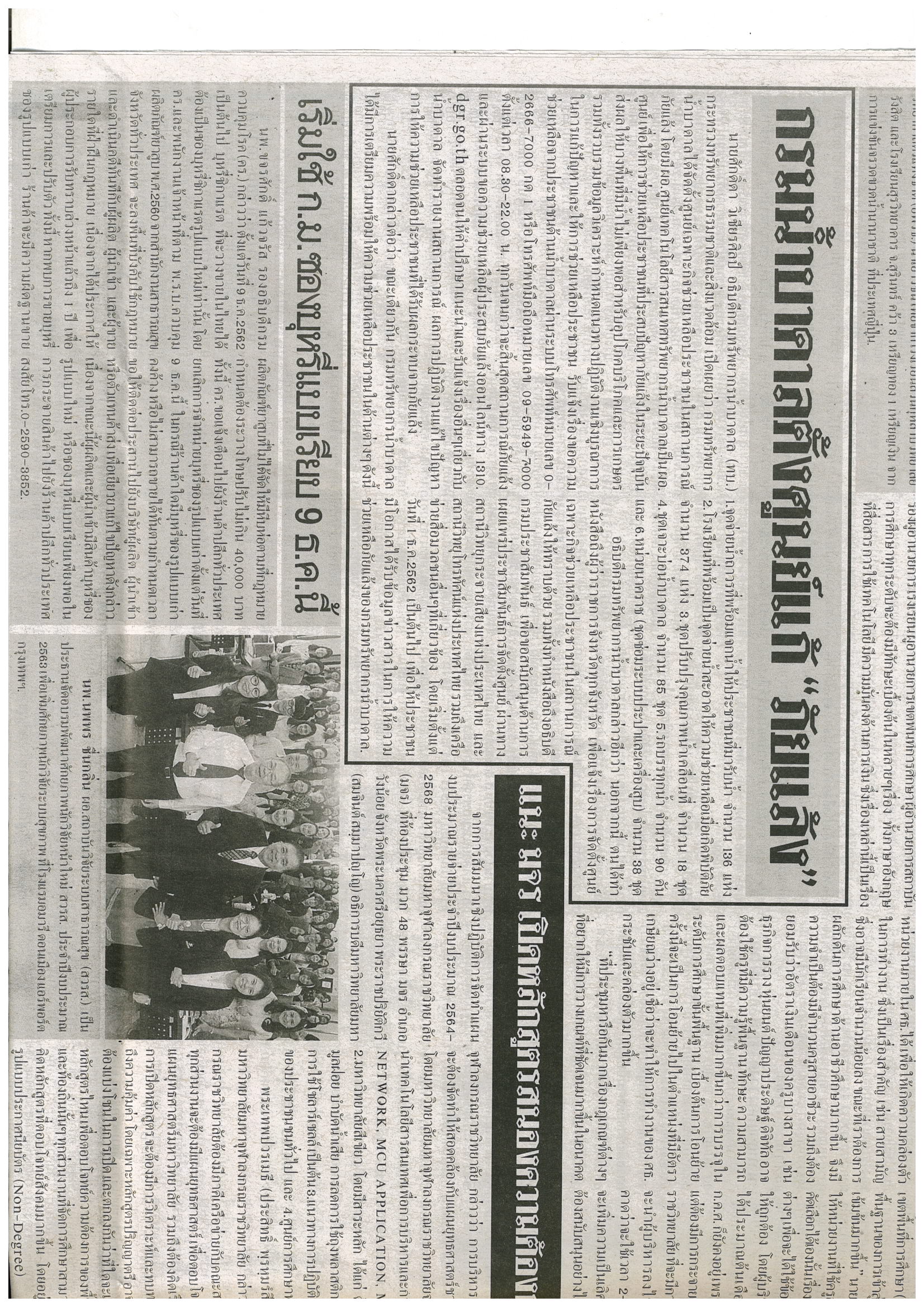 ข่าวประจำวันพุธที่ 27 พฤศจิกายน 2562 หน้าที่ 12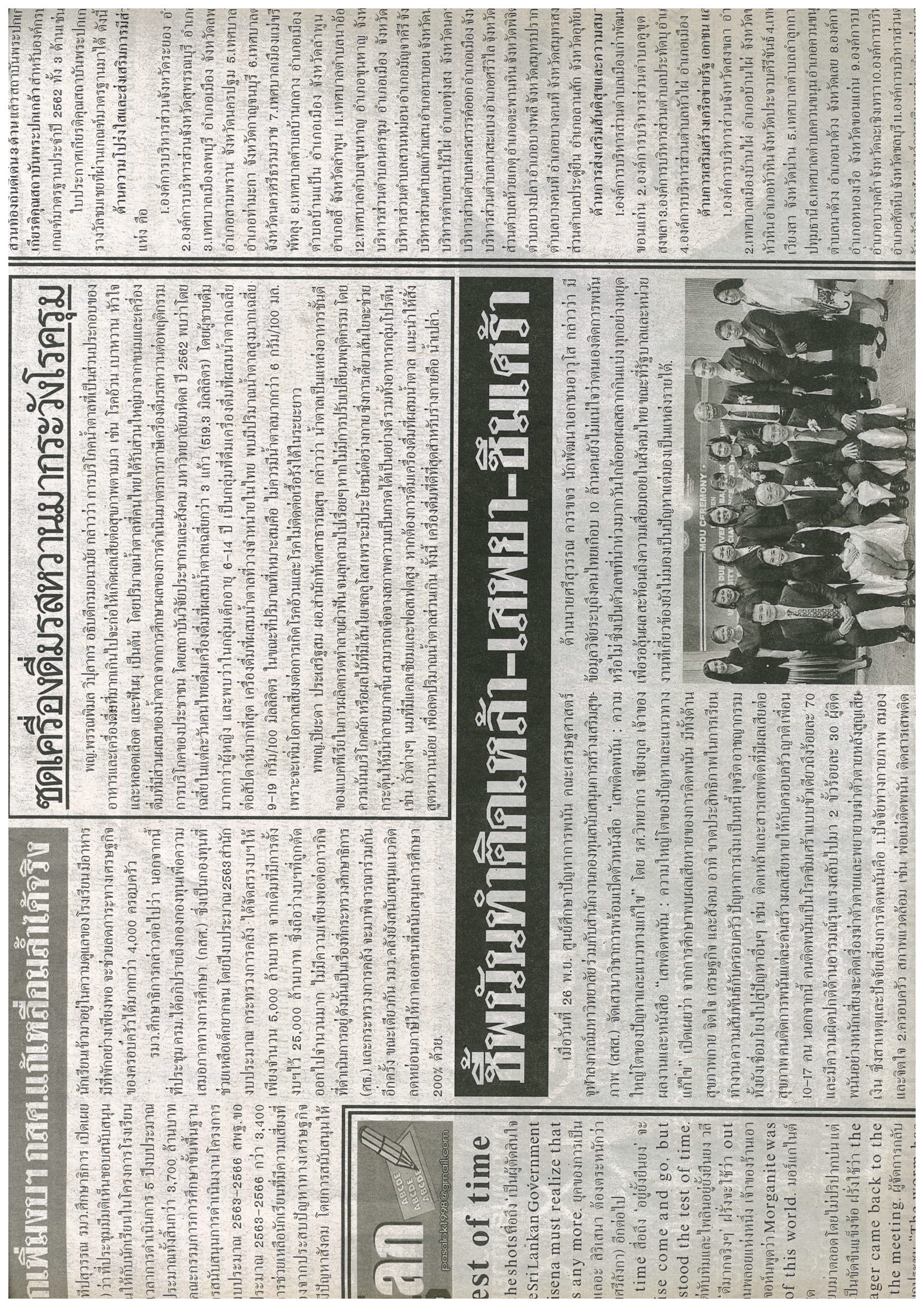 ข่าวประจำวันพุธที่ 27 พฤศจิกายน 2562 หน้าที่ 12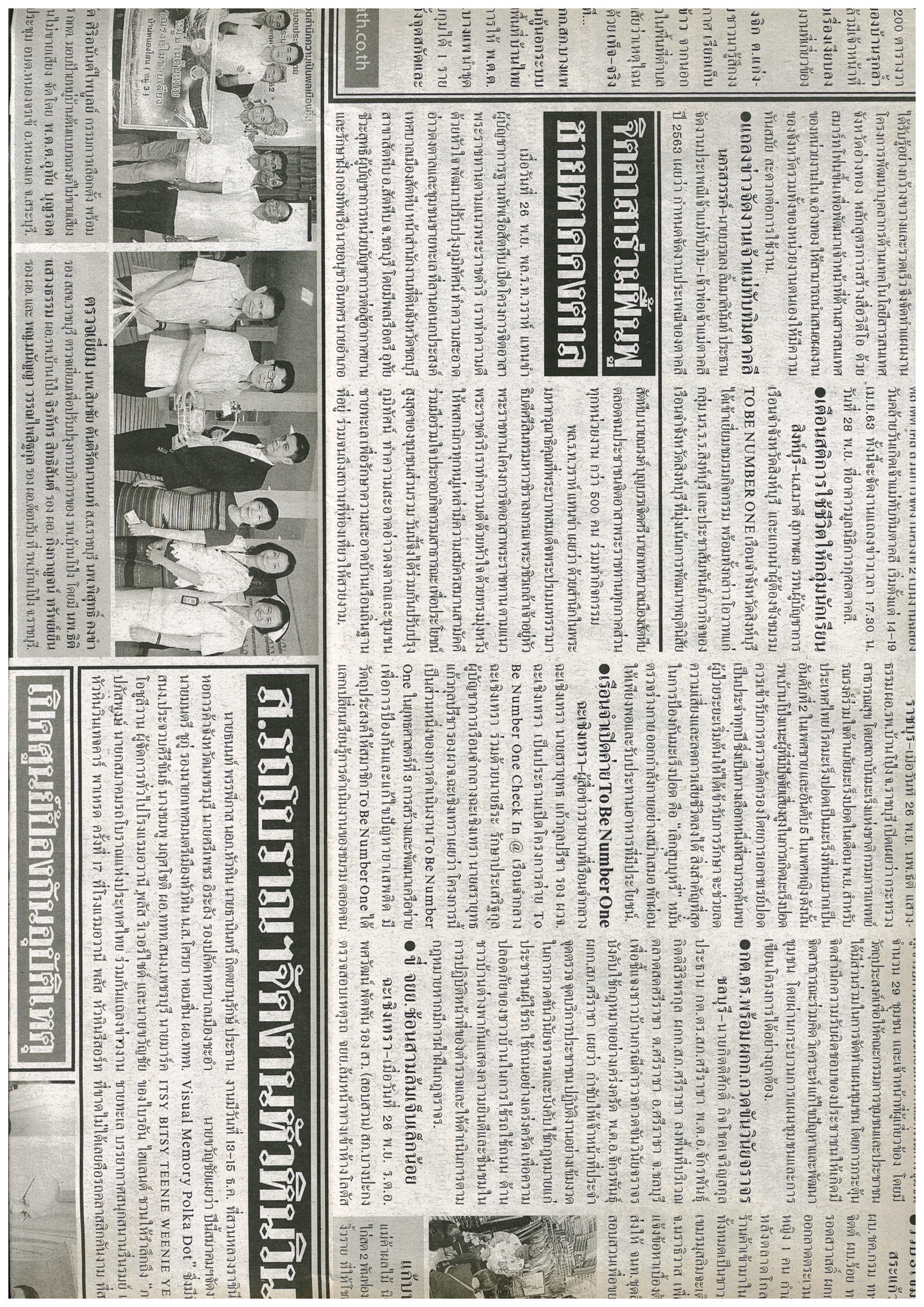 ข่าวประจำวันพุธที่ 27 พฤศจิกายน 2562 หน้าที่ 22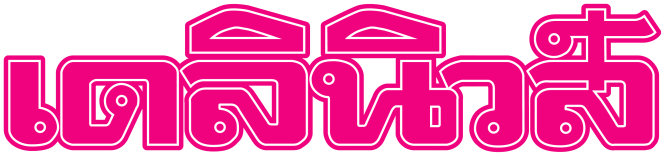 ข่าวประจำวันพุธที่ 27 พฤศจิกายน 2562 หน้าที่ 14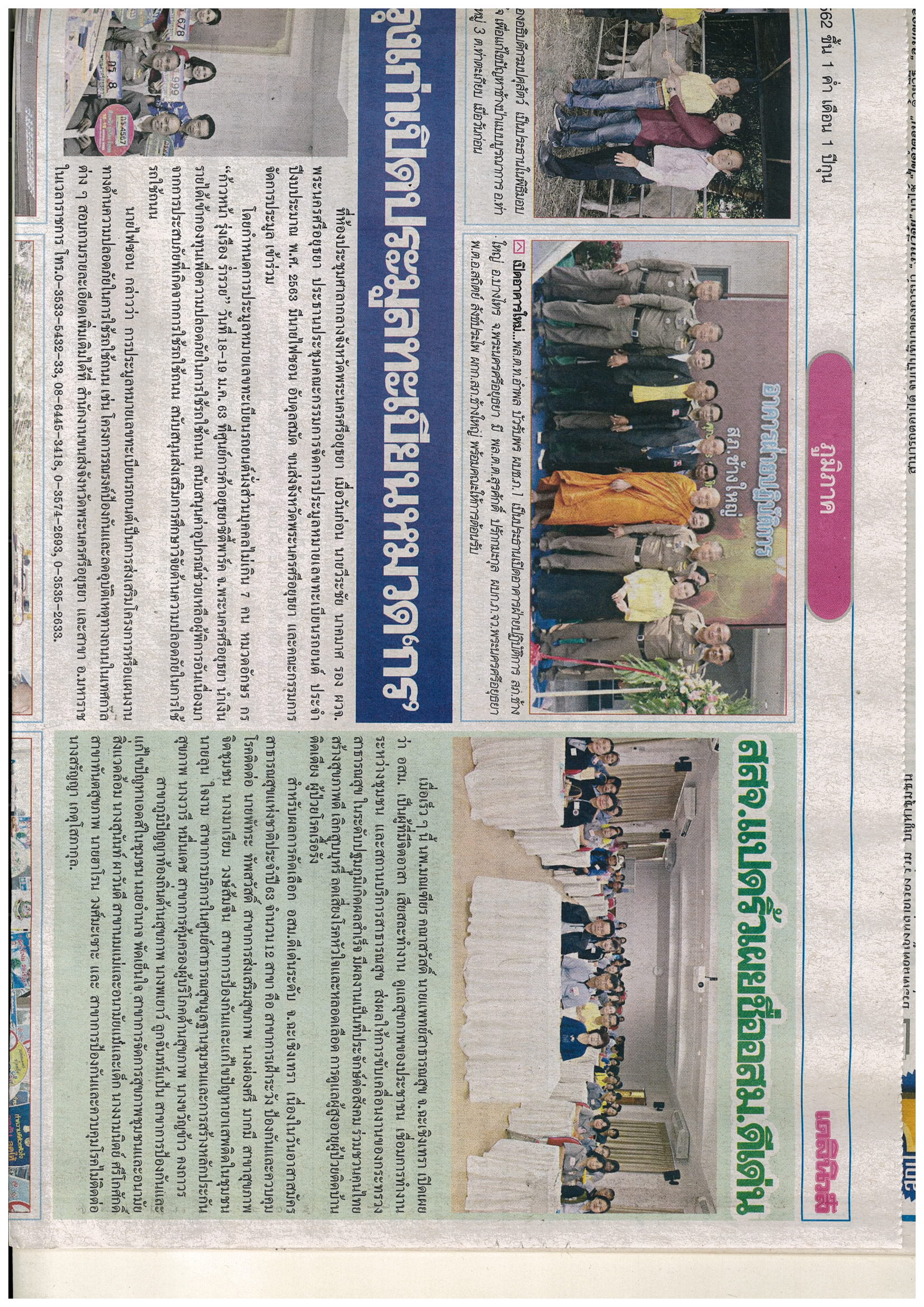 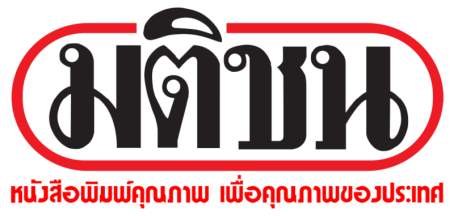 ข่าวประจำวันพุธที่ 27 พฤศจิกายน 2562 หน้าที่ 5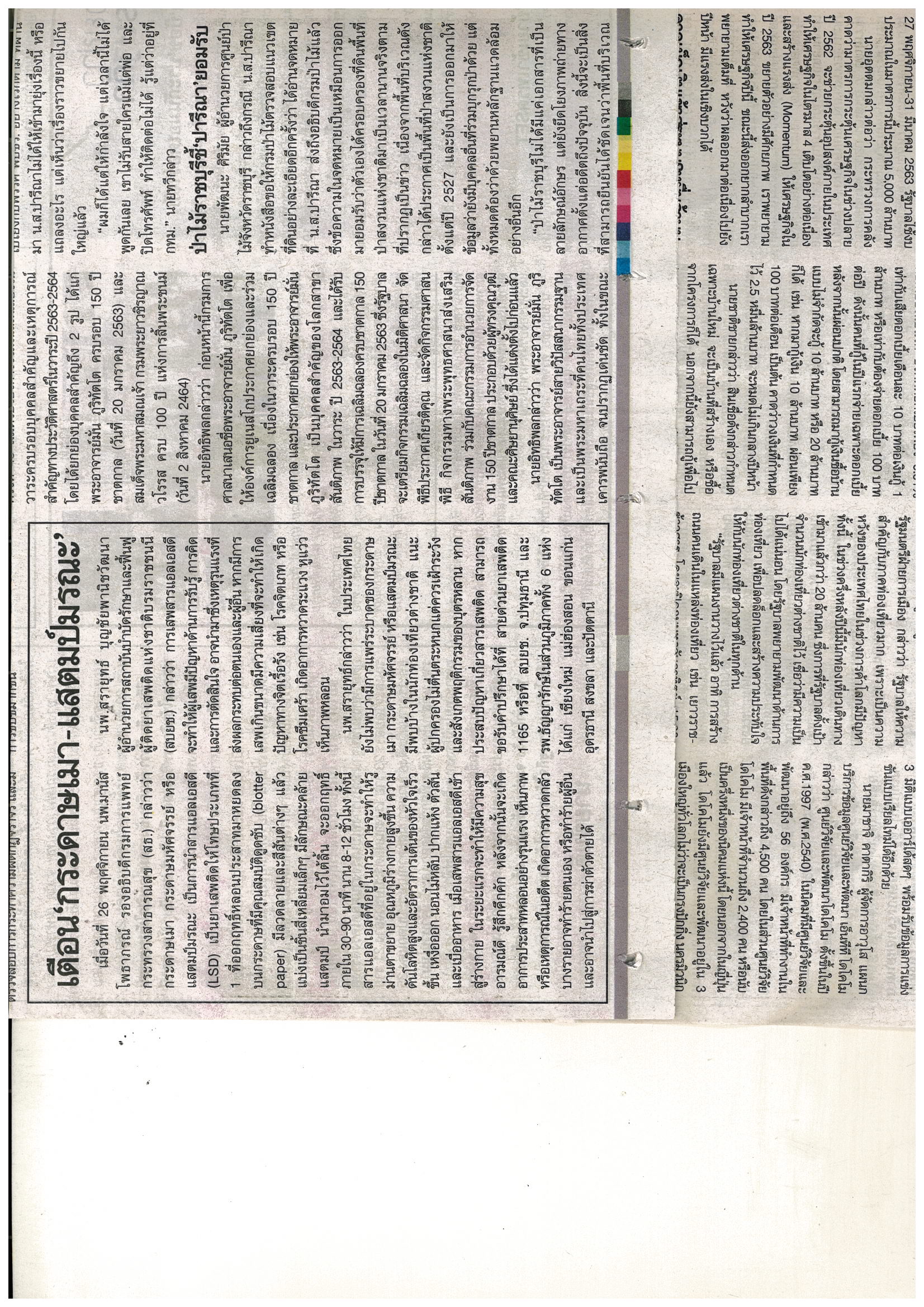 